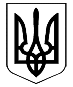                   ВЕЛИКОДИМЕРСЬКА СЕЛИЩНА РАДАБРОВАРСЬКОГО РАЙОНУ КИЇВСЬКОЇ ОБЛАСТІР І Ш Е Н Н ЯПро внесення змін до рішення Великодимерськоїселищної ради від 13.03.2018 №108 VI-VІІ«Про утворення старостинських округівВеликодимерської селищної ради»,шляхом викладення в новій редакціїВідповідно до п.7 ст. 26  Закону України «Про місцеве самоврядування в Україні», Закону України «Про службу в органах місцевого самоврядування», у зв’язку з набранням чинності 12.03.2017 р. Закону України «Про внесення змін до деяких законів України щодо статусу старости села, селища» № 1848-VIII від 09.02.2013 р., необхідністю приведення з нормами діючого законодавства та з метою забезпечення представництва інтересів жителів населених пунктів Великодимерської селищної ради , що увійшли до об’єднаної територіальної громади з адміністративним центром в смт Велика Димерка, враховуючи  інформацію селищного голови Бочкарьова А.Б., позитивні висновки та рекомендації постійної депутатської комісії з питань регламенту, депутатської етики, законності протидії та запобігання корупції,  селищна рада                                                    В И Р І Ш И Л А:1. Внести зміни до рішення Великодимерської селищної ради від 13.03.2018 № 108 VI – VІІ «Про утворення старостинських округів Великодимерської селищної ради», шляхом викладення рішення в новій редакції:  1.1. Утворити на території Великодимерської селищної ради 4 старостинські округи:Бобрицький старостинський округ з центром в с. Бобрик, що складається з сіл : Бобрик, Гайове; Жердівський  старостинський округ з центром в с. Жердова, що складається з сіл: Жердова, Підлісся, Захарівка, Покровське, Тарасівка, Вільне, Миїхайлівка;Руднянський старостинський округ з центром в с. Рудня;Шевченківський старостинський округ з центром у с. Шевченкове.  1.2. Визначити: - В.о. старости сіл: Бобрик, Гайове – Литвина Миколу Григоровича – виконуючим обов’язки старости Бобрицького старостинського округу; - В.о. старости сіл: Жердова, Підлісся, Захарівка, Покровське, Тарасівка, Вільне, Миїхайлівка – Зубко Тетяну Павлівну;- В.о. старости села Рудня Карчевського Олександра Павловича – виконуючим обов’язки старости Руднянського старостинського округу;- В.о. старости села Шевченкове - Йовенка Володимира Михайловича  – виконуючим обов’язки старости Шевченківського старостинського округу.2. Контроль за виконанням цього рішення покласти на рекомендації постійну депутатську комісію з питань регламенту, депутатської етики, законності протидії та запобігання корупції,Селищний голова				                          А.Б. Бочкарьов смт Велика Димерка27 квітня 2018 року№ 144  VIII – VІІ